“XXL-bowl“ - like a sculpture!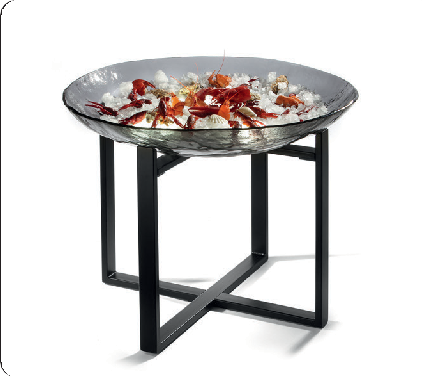 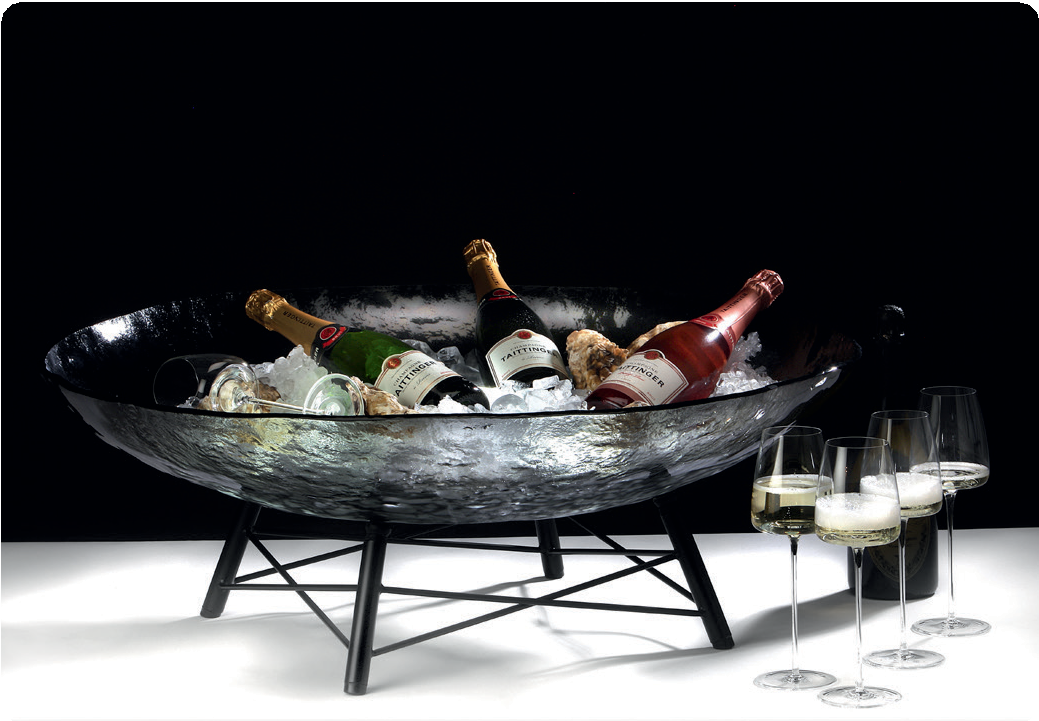 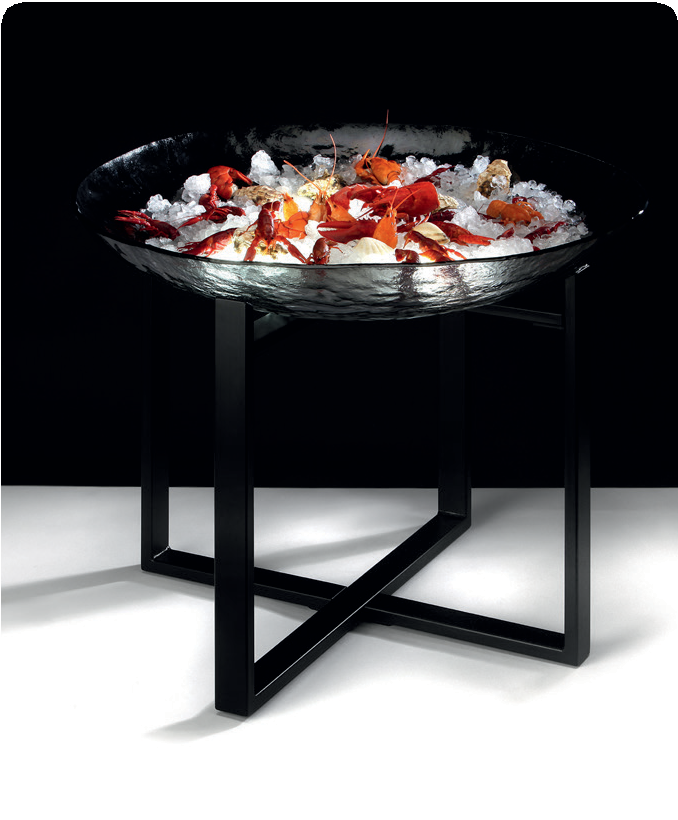 This monumental bowl made of dark grey glass arches like a sculp- ture and melts optically with crushed ice to stage classy seafood or champagne in an opulent way.In combination with the Zieher rechargeable LEDs, which perfect- ly accentuate the irregular structure of the glass, the presentationbecomes even more dramatic! This effect is further intensified by the optical refraction of the ice.This impressive bowl with a diameter of 82 cm can be placed free-standing on the floor by using the fitting rack. But also right at the buffet table or arranged together with the stands of the“Crossline” series in different heights, these designer pieces knowhow to impress.More information:WWW.ZIEHER.COM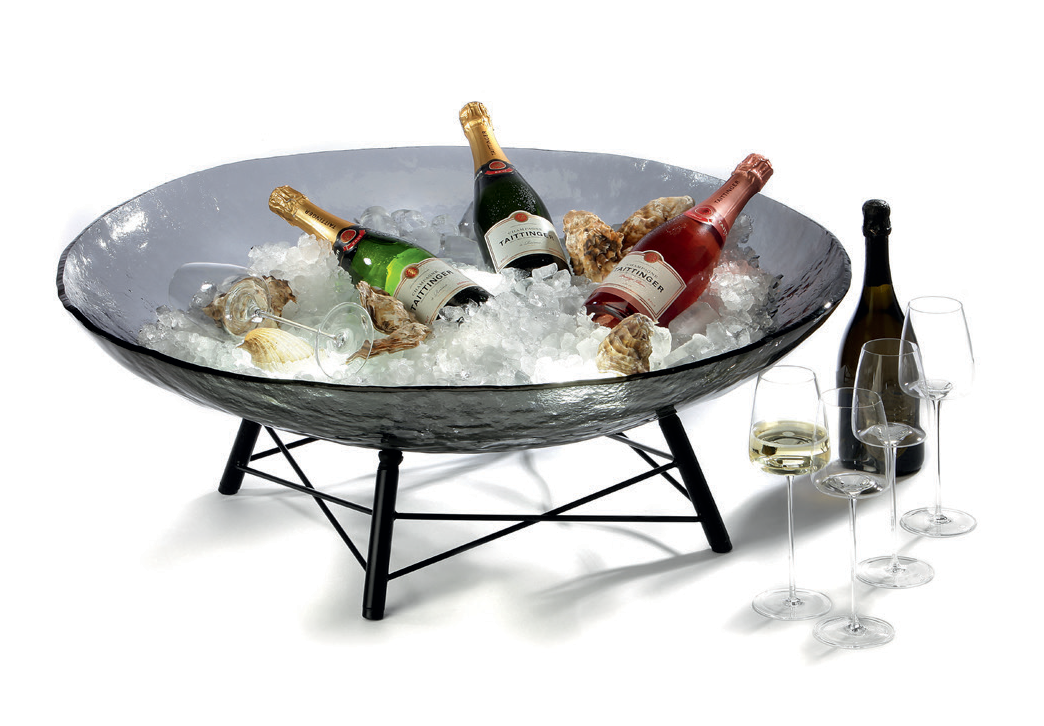 03/2020Zieher KG, Kulmbacher Straße 15, D - 95502 Himmelkron	•   marketing: +49 9273 9273-68 • presse@zieher.comIn  our  press  area  on  www.zieher.com  you  will  find  all  press  releases  including  visual  material  to  download.